МИНИСТЕРСТВО ПРОСВЕЩЕНИЯ РОССИЙСКОЙ ФЕДЕРАЦИИ‌Министерство образования Тверской области‌‌ ‌Администрация ЗАТО Солнечный‌​МКОУ СОШ ЗАТО Солнечный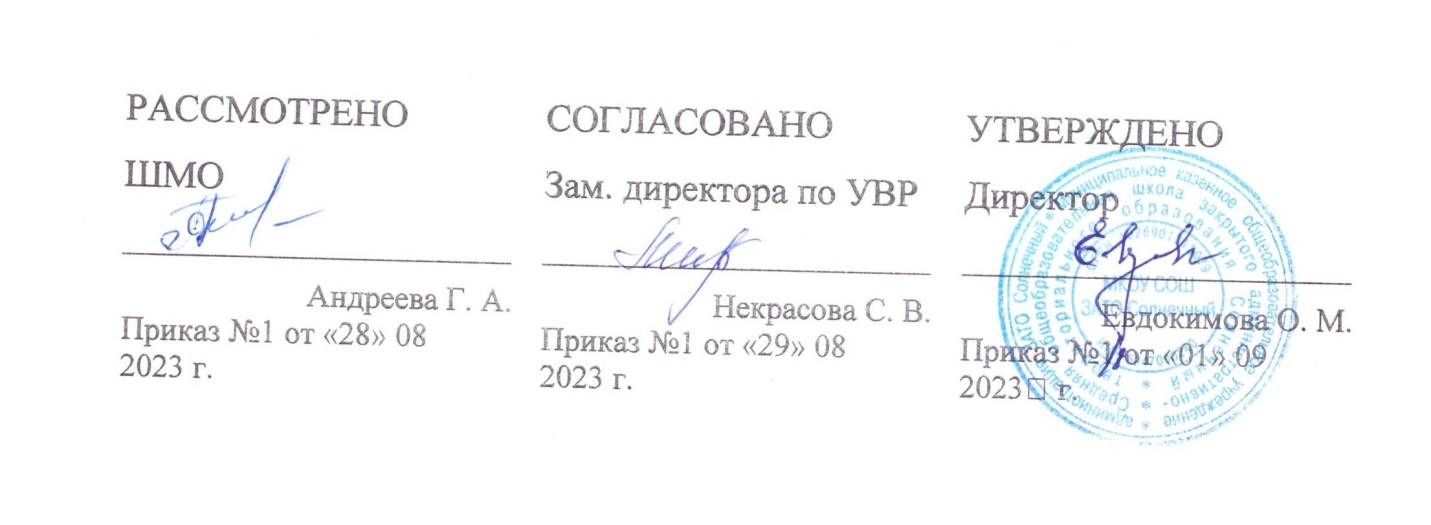 ‌РАБОЧАЯ ПРОГРАММАвнеурочной деятельности«Финансовая грамотность»для обучающихся 1-4 классов                                                 п. Солечный‌ 2023 ‌Пояснительная записка Рабочая программа курса «Финансовая грамотность» разработана в соответствии с Федеральным государственным стандартомначального общего образования (далее — ФГОС НОО) и направленана достижение планируемых результатов, обеспечивающих развитие личности младших школьников, их мотивации к познанию, приобщение к общечеловеческим ценностям. Программа соответствуетпримерной программе внеурочной деятельности (начальное общееобразование) и требованиям к дополнительным образовательнымпрограммам.«Финансовая грамотность» является прикладным курсом,реализующим интересы учащихся 4 класса в сфере экономикисемьи. Курс рассчитан на 34 часа. Он может рассматриватьсякак продолжение курса для 2–3 классов, также рассчитанного на34 часа.УЧЕБНАЯ ПРОГРАММА4) курс может быть интегрирован в другие учебные предметы(математика, окружающий мир, технология, литература) при составлении авторских программ;5) курс может быть использован при составлении и реализациипрограммы воспитательной работы.Целями изучения курса «Финансовая грамотность» выступают:•	 развитие основ экономического образа мышления;•	 воспитание ответственного и грамотного финансового поведения;•	 развитие учебно-познавательного интереса в области экономических отношений в семье:•	 формирование опыта применения полученных знаний и умений для решения элементарных вопросов в области экономики семьи, а также для выполнения учебно-исследовательской и проектной деятельности.Основные содержательные линии курса «Финансовая грамотность»:•	 деньги, их история, виды, функции;•	 семейный бюджет.Освоение содержания курса финансовой грамотности опирается на межпредметные связи с такими учебными предметами вначальной школе, как математика, технология, литература и окружающий мир. При организации занятий учителю и педагогу дополнительного образования детей важно учитывать изменения социальной ситуации развития детей в последние десятилетия:•	 возросший уровень информированности детей, использование СМИ как существенного фактора формирования у детей финансовой грамотности и в то же время необходимость обеспечения информационной и психологической безопасности детей;•	 недостаточный уровень читательской компетенции и необходимость с помощью текстов курса научить младшего школьника читать целенаправленно, осмысленно, творчески;•	 актуальность для младших школьников игровой деятельности, совместной деятельности со сверстниками.Важным условием развития детской любознательности, потребности в самостоятельном познании окружающего мира, познавательной активности и инициативности при изучении курса«Финансовая грамотность» является создание развивающей образовательной среды, стимулирующей активные формы познания,в том числе наблюдение, опыты, учебный диалог.Младшему школьнику должны быть созданы условия для развития рефлексии — способности осознавать и оценивать свои мыслии действия как бы со стороны, соотносить результат деятельности споставленной целью, определять своё знание и незнание. Способность к рефлексии — важнейшее качество, определяющее как социальную роль ребёнка в качестве ученика, школьника, так и его направленность на саморазвитие.Учебные материалы подготовлены в соответствии с возрастными особенностями детей и включают задачи, практические задания,игры, учебные мини-исследования и проекты.В процессе изучения курса у учащихся формируются умения инавыки, связанные с работой с текстами, таблицами и схемами, поиском и анализом информации, публичными выступлениями и презентациями.Эффективным средством формирования финансовой грамотности являются межпредметные проекты, например: «Какие бываюттовары и услуги?», «Какие виды денег существуют?», «Что я знаю обанковской карте?», «Что такое семейный бюджет?», «Какие доходыбывают в семьях?», «Какие расходы бывают в семьях?», «Сколькоденег тратит семья на питание?», «Сколько денег требуется семье наоплату коммунальных услуг?»Планируемые результаты обученияЛичностные результаты (личностные характеристики иустановки) изучения курса «Финансовая грамотность»У выпускника1 будут сформированы:•	 осознание себя как члена семьи, общества и государства;•	 учебно-познавательный интерес к учебному материалу курсаи способам решения элементарных финансовых задач; Здесь и далее использован термин «выпускник» в значении «выпускник начальной школы» в соответствии с п. 8 Федерального государственного образовательного стандарта начального общего образования.УЧЕБНАЯ ПРОГРАММА•	 самостоятельность и осознание личной ответственности засвои поступки в области финансов;•	 ориентирование в нравственном содержании как собственныхпоступков, так и поступков окружающих людей в области финансов;•	 понимание безграничности потребностей людей и ограниченности ресурсов (денег);•	 понимание различия между расходами на товары и услугипервой необходимости и расходами на дополнительные нужды;•	 навыки сотрудничества со взрослыми и сверстниками в игровых и реальных экономических ситуациях.Выпускник получит возможность для формирования:•	 понимания необходимости освоения финансовой грамотности, выраженного в преобладании учебно-познавательных мотивови предпочтении социального способа оценки знаний в этой области;•	 положительной адекватной самооценки на основе критерияуспешности реализации социальной роли финансово грамотногошкольника;•	 эмпатии как осознанного понимания чувств других людей исопереживания им, выражающейся в поступках, направленных напомощь другим и обеспечение их благополучия.Метапредметные результаты изучения курса «Финансоваяграмотность»Познавательные:Выпускник научится:•	 использовать различные способы поиска, сбора, обработки,анализа и представления информации в области финансов;•	 производить логические действия сравнения преимуществ инедостатков разных видов денег, сопоставления величины доходови расходов, обобщения, классификации, установления аналогий ипричинно-следственных связей между финансовым поведением человека и его благосостоянием, построения рассуждений на финансовые темы, отнесения явлений или объектов к известным финансовым понятиям;•	 использовать знаково-символические средства, в том числемодели, схемы для решения финансовых задач;•	 владеть элементарными способами решения проблем творческого и поискового характера;•	 оценивать свою учебную деятельность по освоению финансовой грамотности.Выпускник получит возможность научиться:•	 представлять финансовую информацию с помощью ИКТ;•	 осуществлять выбор наиболее эффективных способов решения финансовых задач в зависимости от конкретных условий.Регулятивные:Выпускник научится:•	 определять личные цели развития финансовой грамотности;•	 ставить финансовые цели;•	 составлять простые планы своих действий в соответствии сфинансовой задачей и условиями её реализации;•	 проявлять познавательную и творческую инициативу в применении финансовых знаний для решения элементарных вопросовв области экономики семьи;•	 осуществлять пошаговый контроль своих учебных действийи итоговый контроль результата;•	 оценивать правильность выполнения финансовых действийи способов решения элементарных финансовых задач;•	 корректировать учебное действие после его выполнения наоснове оценки и учёта выявленных ошибок;•	 использовать цифровую форму записи хода и результатов решения финансовой задачи;•	 корректировать свои действия с учётом рекомендаций и оценочных суждений одноклассников, учителей, родителей.Выпускник получит возможность научиться:•	 преобразовывать практическую финансовую задачу в познавательную;•	 проявлять познавательную инициативу в учебном сотрудничестве при выполнении учебного мини-исследования или проекта;•	 самостоятельно учитывать выделенные учителем ориентирыдействия в новом учебном материале;•	 самостоятельно оценивать правильность выполнения учебного действия и корректировать его при необходимости.Коммуникативные:Выпускник научится:•	 осознанно и свободно строить сообщения на финансовыетемы в устной и письменной форме;•	 слушать собеседника, вести диалог по теме и ориентироваться на позицию партнёра в общении и взаимодействии;•	 признавать возможность существования различных точекзрения и право на своё мнение для каждого;•	 излагать своё мнение, аргументировать свою точку зренияи давать оценку финансовых действий и решений;•	 договариваться о распределении функций и ролей в совместной деятельности при выполнении учебного проекта и мини-исследования, в учебной игре;•	 осуществлять самоконтроль и контроль, адекватно оцениватьсобственное поведение и поведение окружающих.Выпускник получит возможность научиться:•	 учитывать разные мнения и интересы, обосновывать собственную позицию в обсуждении финансовых целей и решений;•	 формулировать вопросы, необходимые для организациисобственной деятельности и сотрудничества с партнёром;•	 оказывать в учебном сотрудничестве необходимую помощьпартнёрам.Предметные результаты изучения курса «Финансовая грамотность»Выпускник научится:•	 правильно использовать термины (обмен, бартер, товар,услуга, продажа, покупка, деньги, виды денег, доходы семьи, потребности, благо, расходы семьи, семейный бюджет, дефицит семейного бюджета, пособия, банк, сбережения, вклад, кредит, долги,валюта);•	 объяснять причины и приводить примеры обмена товарами;•	 объяснять проблемы, возникающие при обмене;•	 приводить примеры товарных денег;•	 объяснять на простых примерах, что деньги — средство обмена, а не благо;•	 понимать, что деньги зарабатываются трудом;•	 описывать виды и функции денег;•	 объяснять, что такое безналичный расчёт и пластиковаякарта;•	 производить безналичный платёж с помощью платёжноготерминала;•	 называть основные источники доходов;•	 приводить примеры регулярных и нерегулярных доходовсемьи;•	 называть основные направления расходов семьи;•	 приводить примеры обязательных и необходимых расходовсемьи;•	 различать планируемые и непредвиденные расходы;•	 считать доходы и расходы, составлять семейный бюджет наусловных примерах;•	 объяснять способы сокращения расходов и увеличения сбережений семьи;•	 объяснять роль банков, для чего делают вклады и берут кредиты;•	 называть ситуации, при которых государство выплачивает пособия, и приводить примеры пособий;•	 объяснять, что такое валюта, и приводить примеры валют.Выпускник получит возможность научиться:•	 описывать свойства товарных денег;•	 сравнивать и обобщать финансовую информацию, представленную в строках и столбцах несложных таблиц и диаграмм;•	 понимать простейшие выражения, содержащие логическиесвязи и слова («…и…», «если… то…», «верно / неверно);•	 понимать особенности выполнения учебных проектов имини-исследований в области финансов;•	 осуществлять под руководством учителя элементарную проектную и исследовательскую деятельность в малых группах: выявлять практическую проблему, разрабатывать замысел, искать путиего реализации, воплощать его, демонстрировать готовый продукт(расчёты, бюджет, финансовый план);•	 распознавать финансовую информацию, представленную вразных формах (текст, таблица, диаграмма);•	 планировать элементарные исследования в области семейного бюджета, собирать и представлять полученную информацию спомощью таблиц и диаграмм;•	 объяснять суть финансовой информации, сравнивать и обобщать данные о финансах, полученные при проведении учебных исследований, делать выводы (далее — ФГОС НОО) и направлена на достижение планируемых результатов, обеспечивающих развитие личности младших школьников, их мотивации к познанию, приобщение к общечеловеческим ценностям. Учебно-тематический планМодуль 1. Как появились деньги и какими они бывают1 Как появились деньги Постановка проектной задачи2 История российских денег Решение проектнойзадачи3 Какие бывают деньги Решение проектной задачи4 Банки, банкоматы и банковские карты. Занятие-экскурсия 5 Безналичные деньги и платежи Решение проектной задачи6 Как я умею пользоваться деньгами Занятие-игра 7 Что такое валюта Решение проектной задачи8 Проверим, что мы узнали о том, как изменялись деньги. Занятие промежуточного оценивания.Модуль 2. Из чего складываются доходы в семье9 Откуда в семье берутся деньги Решение проектной задачи10 Подсчитаем все доходы семьи Практическое занятие.Модуль 3. Почему семье иногда не хватает денегна жизнь и как этого избежать11 На что семья тратит деньги Решение проектной задачи12 Подсчитаем все расходы семьи Практическое занятие.Модуль 4. Деньги счёт любят, или Как управлять своим кошельком, чтобы он не пустовал13 Как планировать семейный бюджет. Решение проектной задачи14 Правила составления семейного бюджета.Решение проектной задачи15 Учимся составлять семейный бюджет.16 Итоговая проверочная работа Занятие итогового оценивания.Содержание программыМОДУЛЬ 1. КАК ПОЯВИЛИСЬ ДЕНЬГИ И КАКИМИОНИ БЫВАЮТПланируемые результаты изучения разделаБазовый уровень (учащийся научится)Личностные результаты – понимание, что деньги – не цель,а средство обмена.Метапредметные результаты:•	 компетенция постановки личных целей для развития финансовой грамотности;•	 компетенция определения своих финансовых целей;•	 компетенция составления простого плана своих действий всоответствии с финансовой целью;Окончание таблицы•	 компетенция проявления познавательной и творческой инициативы в области применения финансовых знаний для решенияэлементарных вопросов в области экономики семьи.Предметные результаты:•	 умение правильно использовать термины: обмен, бартер, товары, услуги, деньги, монеты, бумажные деньги, купюры, банкноты,наличные деньги, безналичные деньги, банк, банковская карта, дебетовая карта, кредитная карта, валюта;•	 умение объяснять причины обмена;•	 умение различать виды денег;•	 умение объяснять, чем удобны в использовании наличные ибезналичные деньги;•	 умение объяснять роль банков, а также для чего нужны вклады и кредиты;•	 умение считать наличные деньги (купюры и монеты);•	 умение правильно считать сдачу;•	 умение производить безналичный платёж с помощью платёжного терминала;•	 умение приводить примеры валют;•	 умение решать и составлять задачи с простыми денежнымирасчётами.Повышенный уровень (учащийся получит возможностьнаучиться) умению переводить одну валюту в другую с помощьювалютных курсов.Базовые понятия и знания: обмен, бартер, товары, услуги, деньги, монеты, бумажные деньги, купюры, банкноты, наличные деньги, безналичные деньги, банк, банковская карта,валюта.Тематическое содержание занятийТема 1- 2 Как появились деньги. - 2чТема 3-5 История российских денег. -3чТема 6. Какими бывают деньги. – 1чТема 7-8. Банки, банкоматы и банковские карты. -2чТема 9-11. Безналичные деньги и платежи. -3чТема 12-13. Как я умею пользоваться деньгами. - 2чТема 14. Что такое валюта. – 1чТема 15. Проверим, что мы узнали о том, как изменялись деньги -1чМОДУЛЬ 2. ИЗ ЧЕГО СКЛАДЫВАЮТСЯ ДОХОДЫ В СЕМЬЕПланируемые результаты изучения разделаБазовый уровень (учащийся научится)Личностные результаты:•	 понимание безграничности потребностей людей и ограниченности ресурсов (денег);•	 понимание, что деньги зарабатываются трудом человека.Метапредметные результаты:•	 компетенция выполнения пошагового контроля своих учебных действий и итогового контроля результата;•	 компетенция оценки правильности финансовых действий испособов решения элементарных финансовых задач;•	 компетенция исправления своих действий на основе оценкии учёта выявленных ошибок.Предметные результаты:•	 умение правильно использовать термины: доходы семьи,расходы семьи, потребности, благо, семейный бюджет, дефицит семейного бюджета, сбережения, вклад, кредит, долги;•	 умение объяснять и сравнивать основные источники доходовсемьи;•	 умение приводить примеры регулярных и нерегулярных доходов семьи;•	 умение считать общую сумму доходов семьи на условныхпримерах.Повышенный уровень (учащийся получит возможностьнаучиться):•	 умению сравнивать разные источники доходов семьи;•	 умению объяснять на примерах, от чего зависит величина доходов семьи;•	 умению объяснять способы увеличения доходов семьи.Базовые понятия и знания: доходы семьи; виды источниковдоходов семьи: заработная плата, премия, пенсия, стипендия, наследство, собственность, ценные бумаги, акции, предпринимательская деятельность, бизнес.Тематическое содержание занятийТема 16-17. Откуда в семье берутся деньги. - 2чТема 18. Подсчитаем все доходы семьи.-1чМОДУЛЬ 3. ПОЧЕМУ СЕМЬЕ ИНОГДА НЕ ХВАТАЕТ ДЕНЕГНА ЖИЗНЬ И КАК ЭТОГО ИЗБЕЖАТЬПланируемые результаты изучения разделаБазовый уровень (учащийся научится)Личностные результаты – понимание разницы между базовымипотребностями людей и их желаниями.Метапредметные результаты:•	 компетенция составления текстов на финансовую тему в устной и письменной формах;•	 компетенция слушания собеседника (взрослого и ровесника);•	 компетенция ведения диалога и ориентирования на позициюпартнёра в общении и взаимодействии;•	 компетенция формулирования вопросов по теме.Предметные результаты:•	 умение правильно использовать термины: расходы, основныенаправления расходов, необходимые расходы (расходы на питание,одежду, жильё, оплату коммунальных услуг), обязательные расходы(налоги, долги, штрафы), желательные расходы, запланированныеи непредвиденные расходы;•	 умение приводить примеры основных направлений расходовсемьи;•	 умение считать общую сумму расходов семьи на условныхпримерах.Повышенный уровень (учащийся получит возможностьнаучиться):•	 умению сравнивать разные направления расходов семьи;•	 умению объяснять на примерах, от чего зависит величинарасходов семьи;•	 умению объяснять способы сокращения расходов семьи.Базовые понятия и знания: необходимые расходы: расходы на питание, одежду, жильё, оплату коммунальных услуг; обязательные расходы: налоги, долги, штрафы; желательные расходы.Тематическое содержание занятийТема 19-21. На что семья тратит деньги.-3чТема 22. Подсчитаем все расходы семьи. -1чТема 23. Расходы обязательные и необязательные . -2чТема 24. Непредвиденные расходы.-2чМОДУЛЬ 4. ДЕНЬГИ СЧЁТ ЛЮБЯТ, ИЛИ КАК УПРАВЛЯТЬСВОИМ КОШЕЛЬКОМ, ЧТОБЫ ОН НЕ ПУСТОВАЛПланируемые результаты изучения разделаБазовый уровень (учащийся научится)Личностные результаты – понимание различий между расходами на товары и услуги первой необходимости и расходами на дополнительные нужды.Метапредметные результаты:•	 компетенция владения элементарными способами решенияпроблем творческого и поискового характера;•	 компетенция выполнения пошагового и итогового контролясвоей работы и её результата;•	 компетенция оценки своей учебной деятельности по освоению финансовой грамотности.Предметные результаты:•	 умение правильно использовать термины: семейный бюджет,структура семейного бюджета, планирование семейного бюджета,сбережения, дефицит, долги;•	 умение составлять семейный бюджет на условных примерах;•	 умение сопоставлять доходы и расходы семьи и предлагатьфинансовые решения;•	 умение решать задачи по избеганию дефицита семейногобюджета.Повышенный уровень (учащийся получит возможностьнаучиться) умению объяснять возможные способы сокращениярасходов семьи и увеличения сбережений.Базовые понятия и знания: семейный бюджет, структура семейного бюджета, планирование семейного бюджета, сбережения,дефицит, долги.Тематическое содержание занятийТема 25. Сбережения, долги.- 1чТема 26. Вредные привычки,хобби -1чТема 27-28. Как планировать семейный бюджет.- 2чТема 29. Дополнительный заработок. – 1чТема 30.Формы сбережений. -1ч31-32. Правила составления семейного бюджета. -2ч